как с учетом конкретных условий, образовательных потребностей и особенностей развития воспитанников педагог создает индивидуальную модель образования.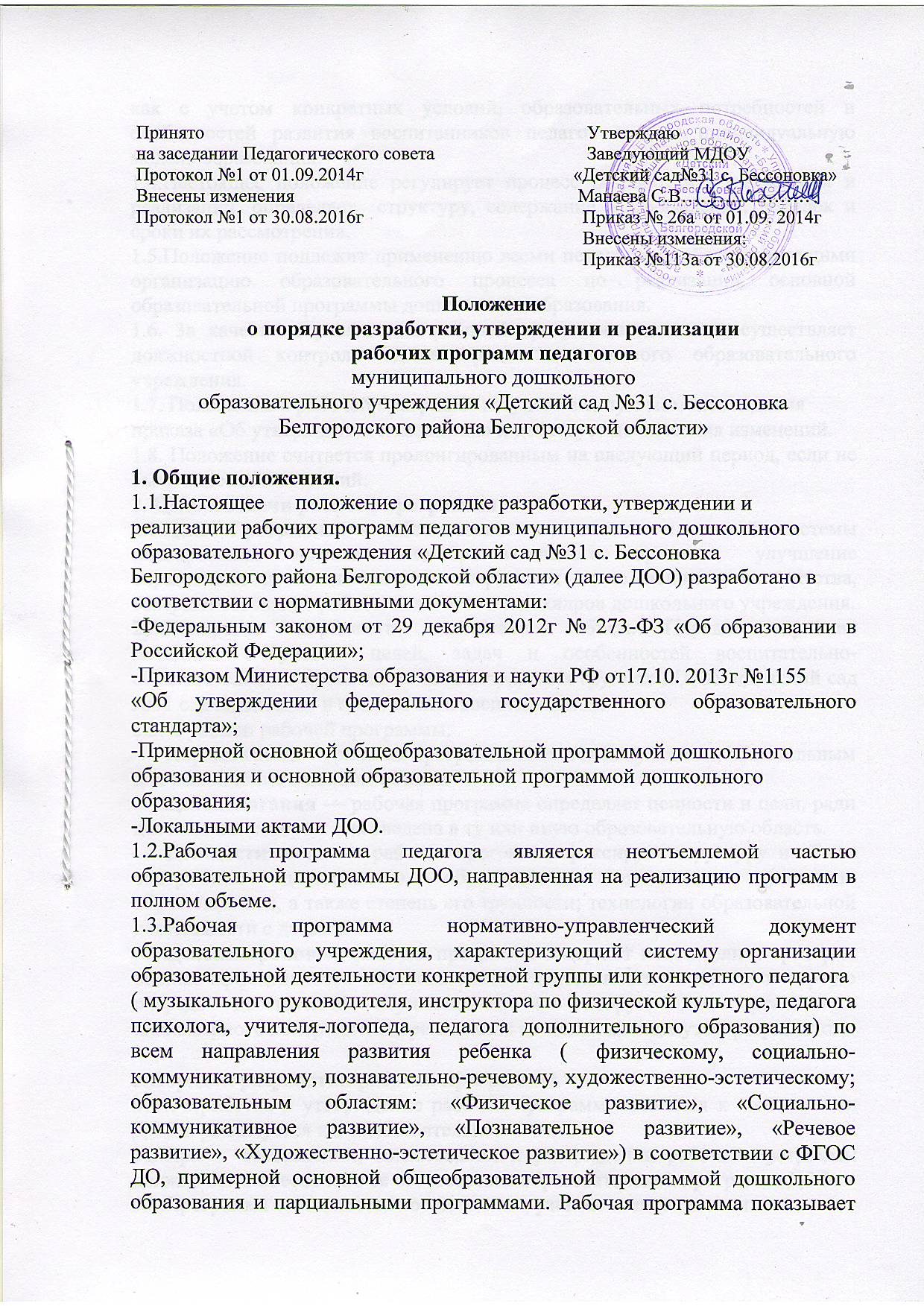 1.4.Настоящее положение регулирует процесс разработки, утверждения и реализации, определяет  структуру, содержание и оформление, порядок и сроки их рассмотрения.1.5.Положение подлежит применению всеми педагогами, обеспечивающими организацию образовательного процесса по реализации основной образовательной программы дошкольного образования.1.6. 3а качеством реализации рабочей программы педагога осуществляет должностной контроль администрация дошкольного образовательного учреждения.1.7. Положение о рабочей программе вступает в силу с момента изданияприказа «Об утверждении положения» и действует до внесения изменений. 1.8. Положение считается пролонгированным на следующий период, если не было внесено изменений.2. Цель и задачи рабочей программы.2.1.Цель Программы - обеспечение целостности и четкой системы планирования воспитательно-образовательного процесса, улучшение образования детей на каждом возрастном этапе дошкольного детства, совершенствование работы педагогических кадров дошкольного учреждения.2.2.Конкретно	определить содержание, объем. Порядок изучения методики с учетом целей, задач и особенностей воспитательно-образовательного процесса во всех возрастных группах МДОУ «Детский сад №31 с. Бессоновка» и контингента воспитанников.2.3. Функции рабочей программы:Нормативная — рабочая программа является документом, обязательным для выполнения в полном объеме.Целеполагания — рабочая программа определяет ценности и цели, ради достижения которых она введена в ту или иную образовательную область.Целедостижения — рабочая программа фиксирует структуру и объем содержания дошкольного образования, подлежащего усвоению обучающимися, а также степень его трудности; технологии образовательной деятельности с детьми.Целеизмерения — рабочая программа содержит показатели и критерии оценки эффективности образовательной деятельности педагога, в первую очередь достижений обучающихся, во вторую для организации планомерного контроля хода реализации и оценки достигнутых результатов.3.Порядок разработки рабочей программы.3.1.Разработка и утверждение рабочих программ относится к компетенции ДОО и реализуется им самостоятельно.3.2.При	составлении, согласовании и утверждении рабочей программы должно быть обеспечено ее соответствие образовательной программе ДОО.3.3.Программа составляется воспитателем, узкими специалистами.4. Структура и составляющие рабочей программы.4.1.Рабочая	программа должна быть оформлена по образцу, выполнена на компьютере, без исправлений.4.2.Рабочая программа является основой для создания педагогами дошкольного образования календарно-тематического планирования.4.3.Структуру	рабочей программы составляют следующие компоненты:4.3.1.Титульный	лист программы содержит:гриф согласования и принятия данной программы;название рабочей программы;указание группы; фамилия, имя, отчество педагога; должность; название административного округа(поселок, район, область), год.Рабочая программа воспитателя ДОО группы общеразвивающей направленности включает:Целевой разделПояснительная записка1.2    Цели и задачи реализуемой Программы 1.4   Возрастные особенности детей .1.5   Планируемые результаты как целевые ориентиры освоения ПрограммыЧасть формируемая участниками образовательного процесса2.Содержательный раздел 2.1 Проектирование воспитательно-образовательного процесса 2.2 Система физкультурно-оздоровительной работы2.3 Содержание работы по образовательным областям  в соответствии Ф ГОС ДОЧасть формируемая участниками образовательного процесса3Организационный раздел3.1. Режим работы ДОУ и группы3.2. Особенности организации предметно-пространственной среды3.3 Методическое обеспечение для реализации рабочей программы4. Система работы с родителями4.1 Перспективный план по взаимодействию с родителямиРабочая программа воспитателя ДОО группы комбинированной направленности включает:1.   Целевой раздел1.1 Пояснительная записка1.2 Цели и задачи, реализуемые при реализации рабочей программы1.3 Режим работы ДОУ и группы1.4 Возрастные индивидуальные особенности детей группы1.4.1. Характеристики особенностей развития  детей с ОВЗ1.5 Планируемые результаты освоения программы воспитанникамиЧасть формируемая участниками образовательного процесса1.5.1. Целевые ориентиры освоения Программы для детей с ОВЗ.2.   Содержательный раздел2.1 Проектирование образовательного процесса в соответствии с контингентом воспитанников, их индивидуальными и возрастными особенностями2.2 Система физкультурно- оздоровительной работы2.3. Планирование деятельности воспитателей группы и специалистов (педагог-психолог, музыкальный руководитель, инструктор по физкультуре) в рамках комплексного сопровождения детей с ОВЗ                2.3.1. Взаимодействие специалистов и  педагогов ДОО в планировании и реализации коррекционно-развивающей деятельности с детьми ОВЗ.2.4 Содержание работы по образовательным областям в соответствии с ФГОС ДО.Часть формируемая участниками образовательного процесса2.4.1. Описание  образовательной деятельности в соответствии с коррекцией нарушений развития ребенка в пяти образовательных областях. 3.   Организационный раздел3.1. Режим работы ДОУ и группы3.2. Особенности организации предметно-пространственной среды 3.3 Методическое обеспечение для реализации рабочей программы3.4.   Система взаимодействия с родителями.4. Система работы с родителями .4.1.Перпективный план взаимодействия с родителями.Структура рабочей программы инструктора по физической культуре:I. Целевой раздел.1.1.Пояснительная записка.1.2.Цель и задачи программы.1.3. Возрастные характеристики детей1.3.1.Характеристики особенностей развития детей с ОВЗ1.4. Целевые ориентиры1.4.1.Целевые ориентиры освоения Программы для детей с ОВЗ.II.  Содержательный раздел2.1. Описание образовательной деятельности  в области «Физическое развитие» согласно возрастным особенностям.2.1.1.Основные направления коррекционно-развивающей работы для детей с ОВЗ   в области «Физическое развитие».2.2. Примерный перечень основных движений, подвижных игр и упражнений по возрастным группам.2.3. Проектирование образовательного процесса в соответствии с контингентом воспитанников, их индивидуальными и возрастными особенностями.2.4. Система оздоровительной работы  в ДОО2.5. Культурно- досуговая деятельность2.6.Часть формируемая участниками образовательного процесса2.7. Взаимодействие с семьей и социумом2.8. Взаимодействие со специалистами2.9.Коррекционная работаIII Организационный раздел3.1. Режим детского сада3.2. Методическое обеспечение3.3. Особенности организации предметно-пространственной среды4.ПриложенияСтруктура рабочей программы музыкального руководителя:1. Целевой раздел1.1. Пояснительная записка. 1.2.Основные цели и задачи реализации рабочей программы1.3.Возрастные психологические особенности детей1.3.1.Характеристики особенностей развития детей с ОВЗ 1.4. Целевые ориентиры1.4.1.Целевые ориентиры для детей с ОВЗ.2. Содержательный раздел2.1. Описание образовательной деятельности  в области «Художественно-эстетическое развитие» согласно возрастным особенностям.2.1.1.Основные направления коррекционно-развивающей работы для детей с ОВЗ  в области «Художественно-эстетическое развитие».2.2. Содержание и основные направления образовательной                          деятельности музыкального руководителя  2.3. Проектирование  воспитательно- образовательного процесса 2.4.Интеграция с другими образовательными областями 2.5. Культурно - досуговая деятельность. Особенности традиционных событий, праздников, мероприятий2.6. Коррекционная работа3. Организационный раздел3.1. Развивающая предметно-пространственная среда3.2.Учебно-методическое и информационное обеспечение программы.3.3.Взаимодействие с педагогическим коллективом3.4.Взаимодействие с родителями дошкольников3.5.Библиографический список4.Приложения.Структура рабочей программы учителя-логопеда :I.   Целевой раздел1.1Пояснительная  записка1.2. Цели и задачи коррекционно – развивающего сопровождения1.3. Режим работы ДОУ1.4. Возрастные и индивидуальные особенности детей с ТНР.1.5. Планируемые результаты освоения Программы.II. Содержательный раздел2.1. Особенности организации образовательного процесса   с детьми ОВЗ.2.2 Содержание психолого-педагогической работы по освоению пяти образовательных областей2.3Содержание коррекционной работы.III. Организационный раздел3.1. Развивающая среда логопедического кабинета3.2. Система взаимодействия с родителями3.3. Система взаимодействия с педагогами3.4 Методического обеспечения для реализации рабочей ПрограммыIV. Приложения4.1.Календарно-тематическое планирование с по коррекции ТНР.Структура рабочей программы педагога-психолога:1.Целевой раздел1.1Пояснительная записка1.2. Цели и задачи психолого-педагогического сопровождения1.3. Режим работы ДОО1.4 Возрастные и индивидуальные особенности воспитанников ДОО1.5 Планируемые результаты освоения Программы.2. Содержательный разделСодержание и основные направления деятельности педагога-психолога ДОО Психолого-педагогическое сопровождение детей с ограниченными возможностями здоровья.        3.Организационный разделРазвивающая средаСистема взаимодействия с педагогами.3.2.1. Взаимодействие специалистов,  педагогов ДОО  в планировании и реализации коррекционно-развивающей деятельности с детьми ОВЗ .Система взаимодействия с родителями.Методическое обеспечение для реализации рабочей Программы.5.Права Организации5.1. В соответствии с  Федеральным Законом  «Об образовании в Российской Федерации» дошкольная образовательная организация разрабатывает и утверждает образовательные программы,  рабочие программы.5.2.Педагог-составитель рабочей программы может самостоятельно: расширять перечень дидактических единиц в пределах, регламентированных максимальной нагрузкой воспитанников, и при условии соблюдения преемственности при переходе от одной возрастной группы к другой; раскрывать содержание разделов, тем, опираясь на учебно-методические и методические издания из федерального перечня в соответствии с ФГОС ДО, которые он считает целесообразными; устанавливать последовательность изучения учебного материала; распределять время, между разделами и темами по их значимости; конкретизировать требования к уровню достижений промежуточных и итоговых результатов освоения программы; выбирать, исходя из стоящих задач, технологии обучения и контроля уровня освоения программного материала.6. Ответственность Организации6.1. В соответствии с Федеральным Законом  «Об образовании в Российской Федерации» дошкольная образовательная организация несет ответственность за реализацию не в полном объеме образовательных программ дошкольного образования.6.2. Педагог-составитель при разработке рабочей программы должен учитывать основные положения ФГОС ДО  к структуре основной образовательной программы дошкольного образования в части содержания работы по освоению детьми образовательных областей; определения результатов освоения детьми основной образовательной программы дошкольного образования.VII. Механизм разработки, согласования и утверждения рабочей программы7.1.Рабочая программа разрабатывается педагогом дошкольной образовательной организации в соответствии с ФГОС ДО, примерной основной общеобразовательной программой дошкольного образования  и основной образовательной программой  дошкольной организации.7.2 Разработанная  рабочая программа рассматривается на заседании Педагогического совета на предмет соответствия структуры и содержания установленным требованиям до определенного дошкольной  образовательной организацией срока. Результаты рассмотрения рабочей программы фиксируются в протоколе заседания Педагогического совета.7.3.При соответствии рабочей программы установленным требованиям на ее титульном листе указываются реквизиты протокола заседания Педагогического совета, на котором данная программа рассматривалась, после чего рабочая программа согласовывается со старшим воспитателем и утверждается заведующим.7.4.Приложения рабочей программы могут являться отдельным документом, но прилагаться к рабочей программе.8. Изменения и дополнения в рабочих программах8.1. Рабочая программа является документом, отражающим процесс развития дошкольной образовательной организации. Она может изменяться, но, в конечном итоге, воспитанники должны завершать свое обучение  по данной программе на соответствующей ступени образования.8.2. Основания для внесения изменений: предложения педагогических работников по результатам работы в текущем учебном году; обновление перечня методического обеспечения в соответствии с ФГОС ДО;предложения Педагогического совета, администрации ДОО.8.3. Коррективы вносятся с учетом последних изменений в законодательстве, новых нормативных актов и документов. Внесенные изменения и дополнения в рабочей программе на учебный год проходят процедуру рассмотрения, согласования и утверждения аналогичную указанной в п. 7.2, п. 7.3.8.4. Дополнения и изменения в рабочую программу могут вноситься ежегодно перед началом нового учебного года.6. Хранение рабочих  программ.6.1     Рабочие программы хранятся:1 печатный экземпляр у педагогов, второй экземпляр в электронном виде в методическом кабинете ДОУ.6.2. Рабочая учебная программа хранится 3 года после истечения срока